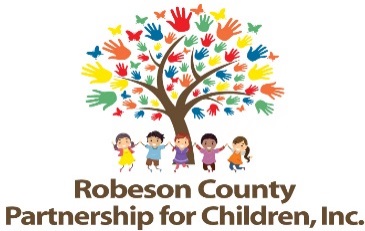 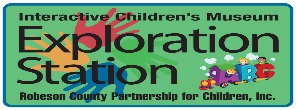 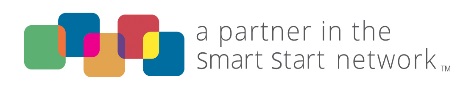 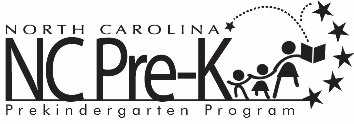 Executive Committee Meeting July 20, 2021Via Zoom: https://zoom.us/j/95899395141?pwd=dzhJUEJBMDFqTy95Sk4zZFhOQlFxUT09Meeting ID: 958 9939 5141Passcode: 993938Call In: 1-301-715-859212:00 p.m.*Space will be available whereby members of the public may listen to the meeting at:Robeson County Partnership for Children, Inc. (RCPC) Board Room210 E. Second StreetLumberton, NC 28358Approval of MinutesReview minutes from the May 18, 2021 committee meeting.Action ItemsBudget Allocation Adjustment - AdministrationBackground:  The Board of Directors must approve budget allocation adjustments.Issue: North Carolina Partnership for Children (NCPC) recently notified RCPC that RCPC’s Administration allocation has been decreased from $210,045 to $209,822 for the 2021-2022 fiscal year.  The RCPC Board of Directors originally approved an amount of $210,045 for the 2021-2022 fiscal year.  Due to the NCPC budget reduction, RCPC requests to decrease the recently approved Administration budget allocation from $210,045 to $209,822.Recommendation:	 It is recommended that the committee consider approving the Administration activity budget allocation adjustment.FY 2021-2022 Professional Development (PD) Line Item Budget AllocationsBackground:  The Board of Directors recently approved the full budget amount for PD’s 2021-2022 FY. Issue: The line item allocations for PD’s 2021-2022 budget are provided for review. Recommendation:  It is recommended that the Executive Committee consider approving the 2021-2022 FY line item allocations for the PD budget.In House Program and Finance Monitoring ReportBackground:  The RCPC Board of Directors review program and finance monitoring reports.    Issue:  RCPC programmatic and finance monitoring of all in house programs for 2020-2021 was conducted by an external contract monitor.Recommendation:  It is recommended that the committee review and approve the programmatic and finance monitoring results for in house programs for 2020-2021.Fund Authorities Approval Background:  The Board of Directors must approve new fund authorities.  Issue: RCPC is required to create new funds to record revenues and expenditures for the following grants:Fund 401 – City of Lumberton – RCPCFund 402 – Robeson County– Exploration StationFund 403 – City of Lumberton – Exploration StationFund 536 – Kate B. ReynoldsFund 537 – Kate B Reynolds – Prevent Child Abuse NCRecommendation:  It is recommended that the committee consider approving the required fund authorities.   Equipment Disposal:  Background: The Board of Directors must approve the disposal of furniture/equipment listed as a fixed asset.Issue:  RCPC has some equipment that is no longer operational and is obsolete.  Staff suggests disposing of these items.  Recommendation:  It is recommended that the committee review the requests to dispose of an HP Laptop and iPhone that are no longer operational or obsolete for our systems and make a recommendation. North Carolina Community Foundation Grant- Rotary Club of Lumberton Charitable Endowment GrantBackground: The Board of Directors must approve grants awarded to RCPC.Issue: RCPC received notification that the Rotary Club of Lumberton, through the North Carolina Community Foundation, awarded RCPC a one-time grant of $500 for general operating expenses.Recommendation: It is recommended that the committee accept the North Carolina Community Foundation-Rotary Club of Lumberton grant.North Carolina Community Foundation Grant- Exploration Station Enrichment Scholarship GrantBackground: The Board of Directors must approve grants awarded to RCPC.Issue: RCPC received notification that the North Carolina Community Foundation awarded Exploration Station a one-time grant of $1,000 for Exploration Station Scholarships.Recommendation: It is recommended that the committee accept the North Carolina Community Foundation Exploration Station Enrichment Scholarship grant.Walmart- Community Grant Facility #7329Background: The Board of Directors must approve grants awarded to RCPC.Issue: RCPC received notification that Walmart facility #7329 awarded RCPC a one-time grant of $1,000.Recommendation: It is recommended that the committee accept the Walmart Community Grant from facility #7329.Walmart- Community Grant Facility #6040Background: The Board of Directors must approve grants awarded to RCPC.Issue: RCPC received notification that Walmart facility #6040 awarded RCPC a one-time grant of $2,500.Recommendation: It is recommended that the committee accept the Walmart Community Grant from facility #6040.Kate B. Reynolds- Prevent Child Abuse North Carolina GrantBackground: The Board of Directors must approve grants awarded to RCPC.Issue: RCPC received notification that Kate B. Reynolds Prevent Child Abuse NC awarded RCPC a one-time grant of $9,170.00 for personnel expenses.Recommendation: It is recommended that the committee accept the Kate B. Reynolds Prevent Child Abuse NC grant.Kate B. Reynolds GrantBackground: The Board of Directors must approve grants awarded to RCPC.Issue: RCPC received notification that Kate B. Reynolds awarded RCPC a one-time three-year grant totaling $330,000.00 for general operating funds to facilitate greater community engagement to inform local and statewide early childhood improvement efforts.Recommendation: It is recommended that the committee accept the Kate B. Reynolds grant.City of Lumberton Grant – Exploration StationBackground: The Board of Directors must approve grants awarded to RCPC.Issue: RCPC received notification that the City of Lumberton awarded Exploration Station a one-time grant of $12,500.Recommendation: It is recommended that the committee accept the City of Lumberton Grant.City of Lumberton Grant - RCPCBackground: The Board of Directors must approve grants awarded to RCPC.Issue: RCPC received notification that the City of Lumberton awarded RCPC a one-time grant of $1,100.Recommendation: It is recommended that the committee accept the City of Lumberton Grant.2020-2021 Treasurer’s Report Background:  The Executive Committee reviews the financial report for RCPC.Issue:  The treasurer’s report for the 2020-2021 fiscal year is included.Recommendation:  It is recommended that the committee review the treasurer’s report and consider approving.  Non-Action Items	2021-2022 Authorized Board Check Signers:Leslie BellChristy StricklandRhonda DialAnnouncementsAdjournment  The next meeting will be held on September 21, 2021.  